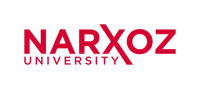 Уважаемые студенты!От имени управления международного развития и партнерства Университета Нархоз рады сообщить о возможности участия в виртуальной мобильности для всех заинтересованных студентов!Принимая во внимание ситуацию во всем мире, мы хотим дать возможность как можно большему количеству студентов получить опыт, знания и всестороннее личностное развитие. В связи с этим Университет Нархоз:освобождает участников виртуальной мобильности от оплаты обученияне ставит ограничений по количеству участниковПо завершении семестра все участники получат сертификат и официальный транскрипт. Одним из главных преимуществ для участников виртуальной мобильности весеннего семестра является возможность БЕСПЛАТНОГО участия в дополнительном курсе от профессора американского университета Penn State University по теме «Introduction to U.S.Law». После завершения курса участники получат сертификат с печатью Нархоз и Penn State Law School.Подробнее у координаторов программы:В Финансовом университете:В университете Нархоз:Крючкова Марина ОлеговнаMOKryuchkova@fa.ru Фариза Рахимоваfariza.rahimova@narxoz.kz 